Publicado en Ciudad de México el 20/10/2020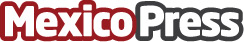 México: a la vanguardia en tecnología diagnóstica para cáncer de mamaEn el Mes de la Sensibilización sobre el Cáncer de Mama, la comunidad médica recuerda la importancia de la detección, tamizaje y diagnóstico temprano como un elemento clave para mejorar las tasas de supervivencia de quienes tienen esta neoplasia y como un camino para optimizar el tratamiento y el costo en salud. El INCAN, el INNCM 'Salvador Zubirán', el IMSS y el ISSSTE tienen algunos de los dispositivos más avanzadosDatos de contacto:Erika Uribe5514517906Nota de prensa publicada en: https://www.mexicopress.com.mx/mexico-a-la-vanguardia-en-tecnologia Categorías: Internacional Medicina Industria Farmacéutica Sociedad Investigación Científica Medicina alternativa Innovación Tecnológica Otras ciencias http://www.mexicopress.com.mx